На «АТОМЭКСПО-2024» обсудят развитие технологий ядерных энергетических систем IV поколения В ходе дискуссии будут проанализированы требования международного рынка к перспективным технологиям25 марта в рамках XIII Международного форума «Атомэкспо-2024» в Сочи пройдет панельная дискуссия на тему «IV поколение: уже реальность». В мероприятии примут участие представители отраслевых и международных организаций, а также иностранные эксперты из Китая, Индонезии и других стран. Модератором сессии выступит международный эксперт Александр Бычков.Участники дискуссии обсудят текущую стадию развития технологий ядерных энергетических систем IV поколения. В ходе дискуссии будет проанализирован экспортный потенциал и требования международного рынка к перспективным технологиям и сделан вывод о возможности их коммерциализации в ближайшем будущем.Мероприятие пройдет 25 марта, с 14:30 до 16:00, в Сочи, в Парке науки и искусства «Сириус» (зал № 4). Справка: Реакторы IV поколения способны кардинально изменить атомную энергетику, прежде всего за счет нового уровня безопасности, расширения топливной номенклатуры и существенного сокращения радиоактивных отходов. Россия является одним из лидеров в разработке технологий IV поколения: на Белоярской АЭС начались предпроектные работы по сооружению энергоблока БН-1200М, а в Томской области впервые в мировой практике на одной площадке создаются АЭС с реактором БРЕСТ-ОД-300 и пристанционный замкнутый ядерный топливный цикл.На Белоярской АЭС начались предпроектные работы по сооружению энергоблока IV поколения — БН-1200М. В то же время в Томской области впервые в мировой практике на одной площадке создаются АЭС с реактором IV поколения БРЕСТ-ОД-300 и пристанционный замкнутый ядерный топливный цикл. Международный форум «АТОМЭКСПО» — главное событие мировой атомной отрасли, крупнейшая выставочная и деловая площадка, на которой обсуждается современное состояние атомной отрасли, формируются тренды ее дальнейшего развития. Проводится с 2009 года. В форуме участвуют руководители ключевых компаний мировой атомной отрасли, государственных структур, международных и общественных организаций, ведущие эксперты. Формат форума включает выставку и конгресс с обширной деловой программой, основным событием которой является пленарная сессия. На панельных дискуссиях и в рамках круглых столов проводится обсуждение тем, наиболее важных для атомной отрасли. На выставке свои технологии и компетенции представляют ведущие компании мировой атомной индустрии и смежных отраслей.Россия активно развивает научное сотрудничество со всеми заинтересованными странами. Несмотря на внешние ограничения, продолжается реализация крупных международных проектов. Росатом и его дивизионы принимают активное участие в этой работе.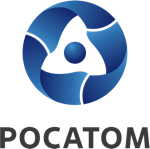 Медиацентр атомнойпромышленности
atommedia.onlineАнонс13.03.24